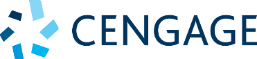 POSITION DESCRIPTIONName:			TBCJob title:	Senior Production Controller – School (front-list) Date:			August 2018Department:		GPMReports to:		Team Lead – Production (School/Export)Basic purpose:The Senior Production Controller – School (front-list) is responsible for the end-to-end project management of digital and print content across Primary, Secondary and Export divisions.  Ensuring that costings and schedules are delivered within budget and on time.To provide support to the Team Lead – School, production controllers, project editors, as needed.Principal accountabilities:Direct reports:	NilMain contacts:Internally:		Team Lead – School Production (School/Export), production controllers, Creative Team, permissions, publishing, editorial, shipping, marketing and sales staffExternally:		Composition, multimedia and manufacturing vendorsEducation / Qualifications / Experience:Tertiary qualificationProven experience in similar position / environmentPrint and digital production qualificationsCengage Core Competencies:Speed:  Proactively gets things done quickly, with a high quality of work.  Overcomes barriers and continually finds ways to be more efficient.Focus:  Identifies core business problems and opportunities; seeks and proposes solutions while avoiding distractions.  Persists through achieving deliverables.Collaboration:  Committed to helping others be successful; partners with key organisational stakeholders, individuals and teams outside own functional area to promote business alignment.Key Outcome and Area% of Total JobObjectives and TasksCore CompetenciesStandardsProject management (production and schedules)55%Set up each project in Bookmaster and FileMaker Pro based on benchmark timelines, liaising with the permissions, editorial, publishing, multimedia, design and application specialists.Proactively maintain and update key stages in the schedule and effectively communicate any changes to internal staff and external vendors according to the agreed timeframes. Initiate the corrections process with the project editors to ensure they are accurate and on time to meet key “To press” dates.Pilot new product workflows, advise and train other project managers on the roll-out of these new workflows.Record and maintain project costs and schedules and streamline existing workflows where appropriate.Process invoices, raise print orders and deliver press-ready files to printers.Assist and support production controllers in all production aspects.Provide mentoring to Production team members when requested.Any other duties as directed.Excellent written and verbal communication skillsHigh level project management and negotiation skills and ability to handle complex projectsSkilled and systematic use of MS Office Extensive operating knowledge of scheduling tools and systems Organised and task-orientatedExcellent knowledge of the production processAnalytical and problem-solving abilities with keen attention to detail and follow throughAbility to multi-task and efficient time management skillsMentoring skillsAbility to communicate in non-technical language to others to obtain a clear understandingInterpersonal skills with the ability to build relationships and a willingness to help othersAnticipates and adjusts for problemsA positive attitude to problem-solvingAbility to prioritise urgent tasks, and keep all aspects of the job under control and work towards deadlinesAbility to work independently and as part of a teamCustomer-first focusProject meet budgets and deadlinesUp to date schedules with clear timelinesEmbraces Cengage core values and competenciesConscientiousness, persistence and reliability in record maintenance and communicationMinimal communication problems due to effective communicationInvoices processed accurately and on timeSupport providedVendor management 10%Allocate print and composition vendors to all front-list titles, and freelance Illustrators (if applicable).Monitor and assess vendor performance and ensure that suppliers (editorial, composition, prepress and media production services) adhere to Cengage standards.Communicate scaled pricing to suppliers/vendors for each project.Ensure that the finished product complies with internal quality checks and within budget.Facilitate and actively participate in periodic publishing and editorial meetings when required.Excellent communication skillsInterpersonal skills with the ability to build relationshipsAbility to listen and understand internal and external customers and understand their needsAbility to prioritise urgent tasks, and keep all aspects of the job under controlAbility to interpret and translate information to teams and individuals, and to report effectively to managementCustomer first focusMeets budgetAbility to build rapportFriendly, proactive communicationMeetings held and active participationVendors adherence to Cengage standardsEstimates and reporting10%From information supplied by publishers create initial costing for new project proposal and ensure all information is accurate after proposal for initial costing approval.Generate / maintain costings using pricing through eTrans/Action (web delivered estimating module) or direct communication with Cengage’s preferred vendors.Maintain accurate reporting tools and communicate delivery dates to all internal key stakeholders e.g. sales, marketing, publishing and shipping.Acquire quotes for unusual specifications directly with preferred vendors.Meticulous attention to detailAbility to prioritise tasksExcellent knowledge of the production processExcellent written and verbal communication skillsA positive attitude to problem-solvingAnalytical skillsAccurate costingsCost reductionCustomer-first focusMeet target completion datesConscientiousness, persistence and reliability in record maintenance and communicationPurchasing5%Generate purchase orders that are accurate in specification and cost. Create low cost vendor profile from eTrans / Action, whilst ensuring printing specifications are accurate.Proactively explore low cost alternative specifications without compromising market expectations.Check and approve invoices up to an approved budget amount of $10,000 per invoice.Excellent written and spoken communication skills Detailed research skillsMeticulous attention to detailAccurate record keeping and reportingCost reductionAccurate purchase ordersTimely authorisation of invoicesContinuous Improvement 10%Supports Continual Improvement processes throughout the entire project including supporting Project Managers during the audit process.Seek opportunities to enhance documentation, processes and supported systems to improve processes and procedures.Keep abreast with the continual change in technology developments and share knowledge with manager and team.Actively seek opportunities to extend and enhance personal knowledge and skills in order to better support customers and colleagues.Problem-solving abilities with keen attention to detail and follow throughA willingness to support and help othersContinuous improvement and improved efficiencySelf-initiated training and development of knowledgeDemonstrated initiative for issue resolution and new ideas to add value to usersParticipation and contribution of processes improvement projectsA positive attitude to problem-solving Workplace Health and Safety10%Be aware of duty of care and act in a safe manner.Ensure all company WH&S policies and procedures are adhered to.Be familiar with property security, first aid and fire emergency procedures.Report any hazardous situations, incidents or accidents and take immediate action if applicable to reduce risk of injury.Participate in WH&S investigations when required.Ability to follow policies and proceduresAbility to use initiative and take responsibility WH&S awareAnalytical and problem-solving abilities Adherence to WH&S policies and proceduresIncreased WH&S awarenessA positive attitude to WH&SReduction of number of WH&S incidents